QT pgs. 10-11 Mujeres de la NASA, 15 pts.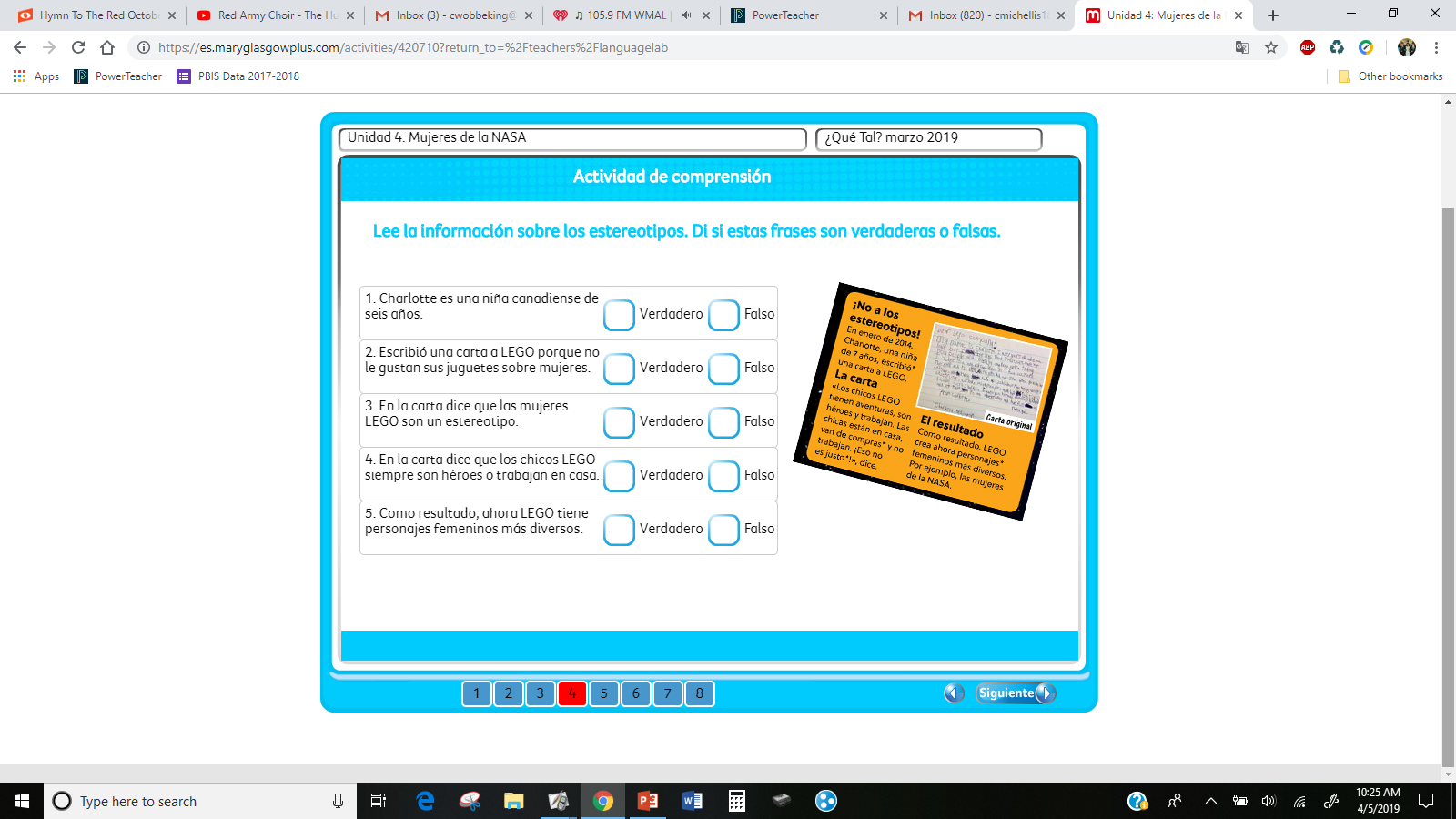 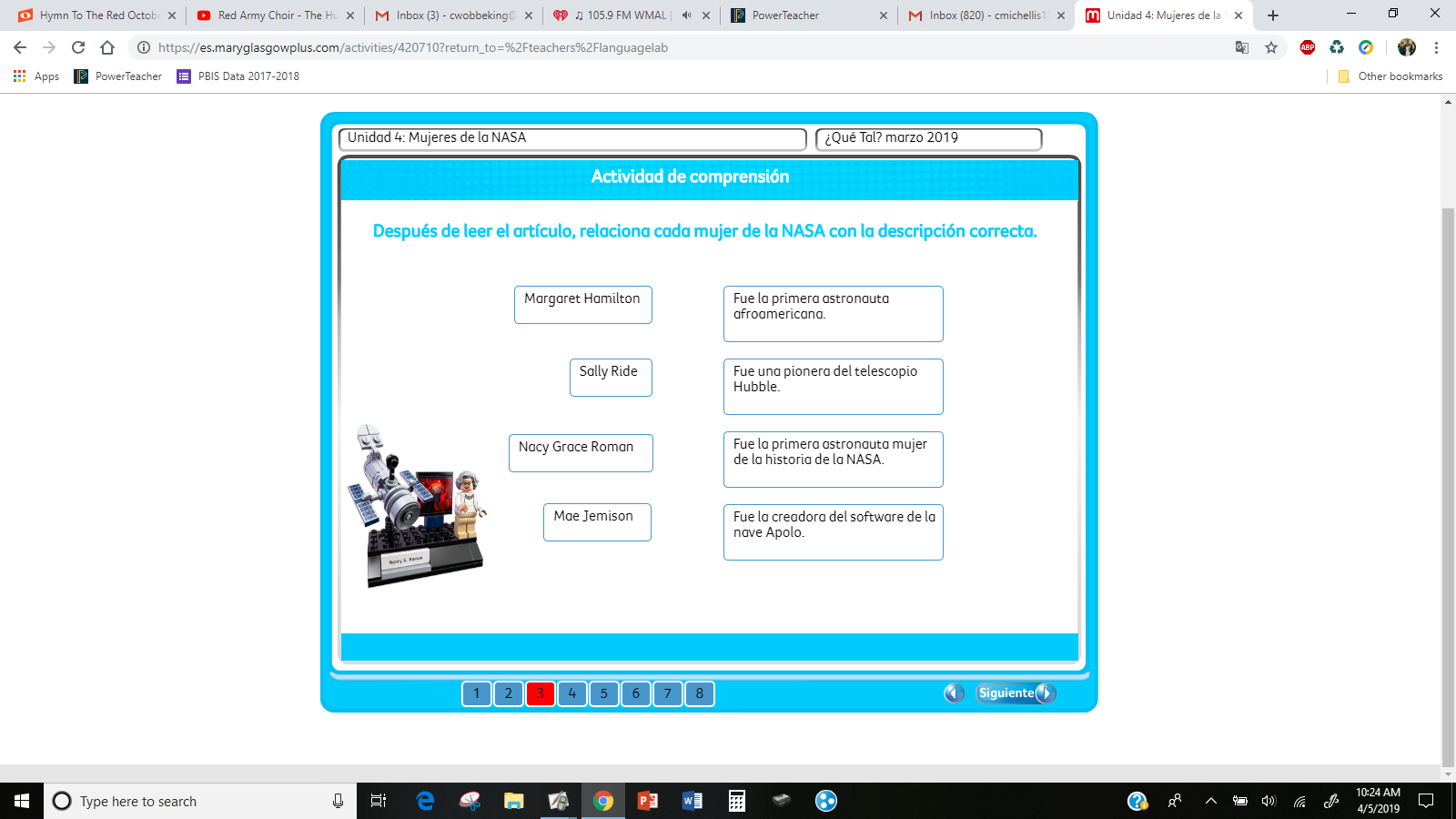 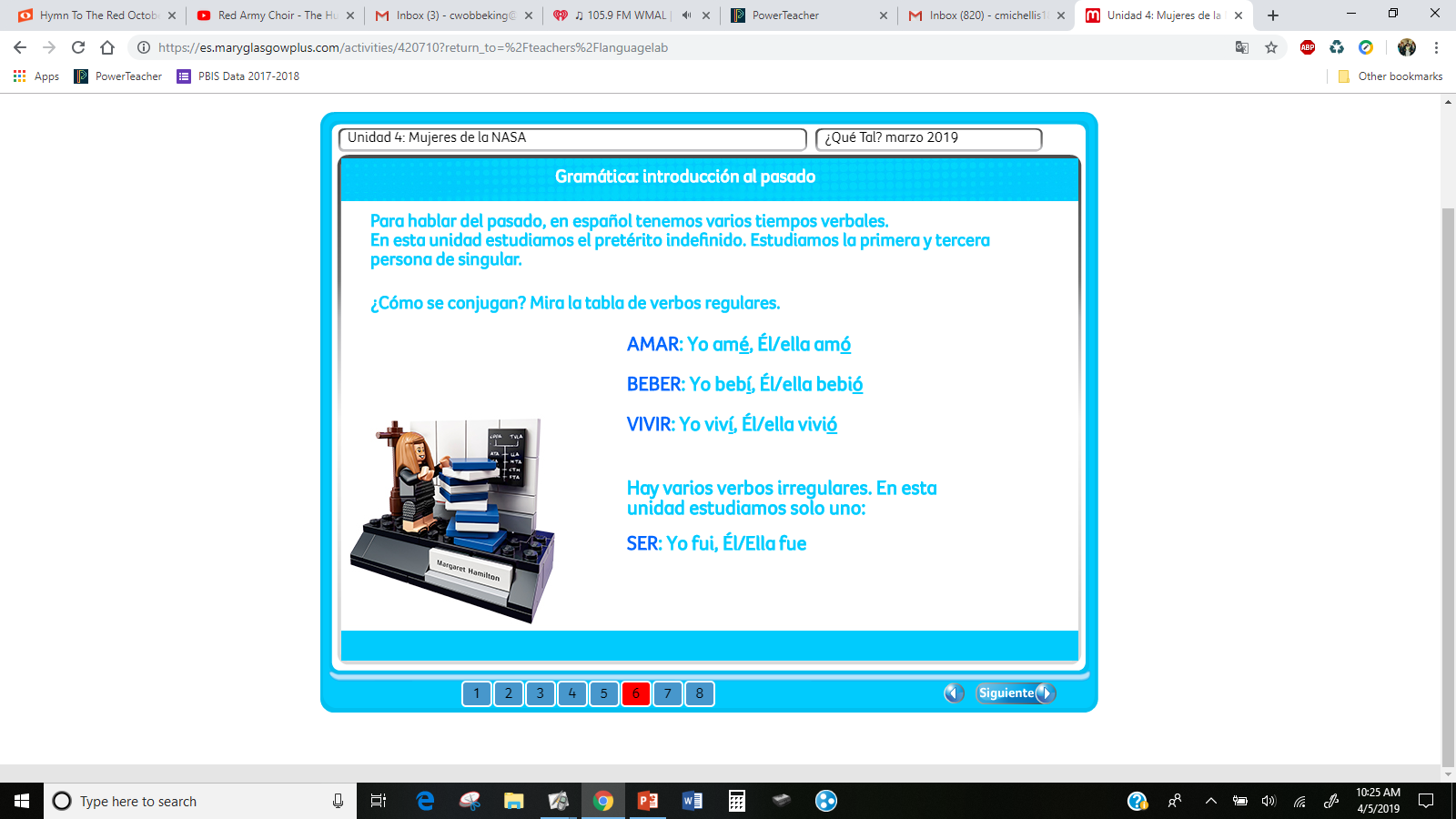 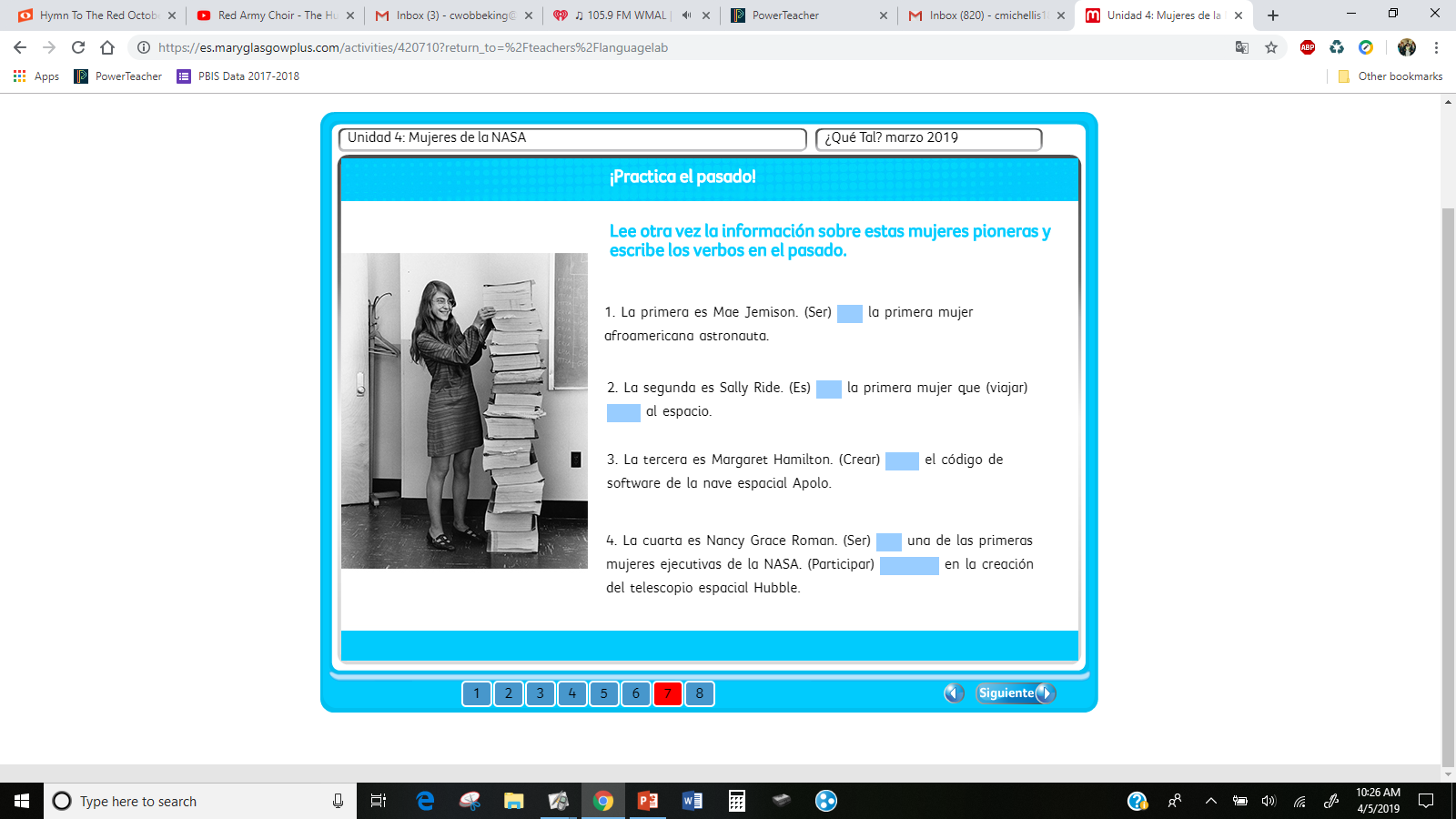 